Title [Times New Roman 14 pt]Author list [Times New Roman 12 pt], first author(s)* in bold1 Name of the institution XX YY [Times New Roman Italic, 10 pt],* presenting author, email Abstract text [Times New Roman 11 pt, single line spacing], the abstract body is limited to a single A4 page (!) (with references if listed), approx. 500 words. Figures, graphs can be included.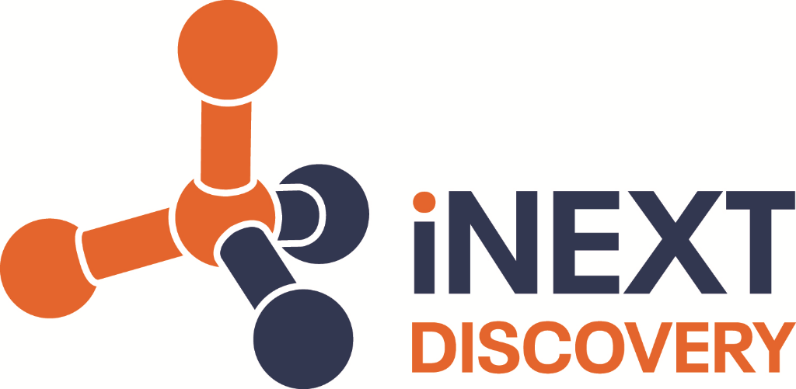 References [10 pt]In Vancouver citing style